Publicado en Madrid el 24/03/2017 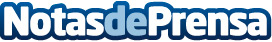  Pridima: el mercado de compra y venta de los freelance¿Buscando trabajo? ¿Pensando en ser jefe y ser freelance para trabajar de lo que siempre se ha desesado pero sin saber por dónde empezar? Cada vez más son las personas dispuestas a iniciar su propio negocio ofreciendo sus servicios a través de Internet. Existen plataformas que permiten mejorar el posicionamiento con solo crear un anuncio en ellas y captar nuevos clientes de una manera simple durante las 24 horas del día. Servicios y productos que permiten ganar dinero por trabajar desde el primer momentoDatos de contacto:Jose Ramon MontalvezAgencia de Medios SIGMANota de prensa publicada en: https://www.notasdeprensa.es/pridima-el-mercado-de-compra-y-venta-de-los Categorias: Finanzas Marketing E-Commerce Recursos humanos http://www.notasdeprensa.es